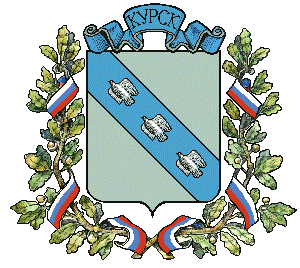 АДМИНИСТРАЦИЯ ГОРОДА КУРСКАУПРАВЛЕНИЕ МУНИЦИПАЛЬНОГО КОНТРОЛЯ ГОРОДА КУРСКАП Р И К А З«16» декабря 2021 года 							    № 01.1.2/74Об утверждении Программы профилактики рисков причинения вреда (ущерба) охраняемых законом ценностям в рамках осуществления муниципального жилищного контроля на территории муниципального образования «Город Курск» на 2022 годВ соответствии со статьей 44 Федерального закона от 31.07.2020                                   № 248-ФЗ «О государственном контроле (надзоре) и муниципальном контроле в Российской Федерации», постановлением Правительства РФ от 25.06.2021              № 990 «Об утверждении Правил разработки и утверждения контрольными (надзорными) органами программы профилактики рисков причинения вреда (ущерба) охраняемым законом ценностям», решением Курского городского Собрания от 10.09.2021 № 186-6-РС «Об утверждении Положения                                      об управлении муниципального контроля города Курска», п р и к а з ы в а ю:Утвердить Программу профилактики рисков причинения вреда (ущерба) охраняемых законом ценностям в рамках осуществления муниципального жилищного контроля на территории муниципального образования «Город Курск» на 2022 год, согласно приложению к настоящему приказу.Заместителю начальника отдела муниципального дорожного и торгового контроля управления муниципального контроля города Курска Е.В. Позднякову обеспечить размещение настоящего приказа на официальном сайте Администрации города Курска в информационно-телекоммуникационной сети «Интернет».Контроль за исполнением настоящего приказа оставляю за собой.Начальник управления           			                                     О.Ф. ШашенковПРИЛОЖЕНИЕк приказу управления муниципального контроля города Курскаот «16» декабря 2021 года №01.1.2/74Программа профилактики рисков причинения вреда (ущерба) охраняемых законом ценностям в рамках осуществления муниципального жилищного контроля на территории муниципального образования «Город Курск» на 2022 год 1. Общие положенияНастоящая Программа профилактики рисков причинения вреда (ущерба) охраняемых законом ценностям в рамках осуществления муниципального жилищного контроля на территории муниципального образования «Город Курск» (далее - Программа) разработана в целях реализации стандарта комплексной профилактики рисков причинения вреда охраняемым законом ценностям.2. Анализ и оценка состояния подконтрольной сферы2.1. Одним из важных направлений деятельности органов местного самоуправления на территории муниципального образования «Город Курск» в жилищно-коммунальной сфере является контроль за соблюдением обязательных требований, установленных жилищным законодательством, законодательством об энергосбережении и о повышении энергетической эффективности Российской Федерации, законодательством Курской области, муниципальными правовыми актами города Курска (далее – обязательные требования), в отношении муниципального жилищного фонда:требований к использованию и сохранности муниципального жилищного фонда, в том числе требований к жилым помещениям, их использованию и содержанию, использованию и содержанию общего имущества собственников помещений в многоквартирных домах, порядку осуществления перевода жилого помещения в нежилое помещение и нежилого помещения в жилое в многоквартирном доме, порядку осуществления перепланировки и (или) переустройства помещений в многоквартирном доме;требований к формированию фондов капитального ремонта;требований к созданию и деятельности юридических лиц, индивидуальных предпринимателей, осуществляющих управление многоквартирными домами, оказывающих услуги и (или) выполняющих работы по содержанию и ремонту общего имущества в многоквартирных домах;требований к предоставлению коммунальных услуг собственникам и пользователям помещений в многоквартирных домах и жилых домов;правил изменения размера платы за содержание жилого помещения в случае оказания услуг и выполнения работ по управлению, содержанию и ремонту общего имущества в многоквартирном доме ненадлежащего качества и (или) с перерывами, превышающими установленную продолжительность;правил содержания общего имущества в многоквартирном доме и правил изменения размера платы за содержание жилого помещения;правил предоставления, приостановки и ограничения предоставления коммунальных услуг собственникам и пользователям помещений в многоквартирных домах и жилых домов;требований энергетической эффективности и оснащенности помещений многоквартирных домов и жилых домов приборами учета используемых энергетических ресурсов;требований к порядку размещения ресурсоснабжающими организациями, лицами, осуществляющими деятельность по управлению многоквартирными домами, информации в системе;требований к обеспечению доступности для инвалидов помещений в многоквартирных домах;требований к предоставлению жилых помещений в наемных домах социального использования.Данные полномочия реализуются отраслевым органом Администрации города Курска – управлением муниципального контроля города Курска (далее – управление), уполномоченным на осуществление муниципальной функции по осуществлению муниципального жилищного контроля.2.2. Подконтрольными субъектами, в отношении которых осуществляется муниципальный жилищный контроль (далее – контролируемые лица):юридические лица;индивидуальные предприниматели;физические лица.2.3. Наиболее значимыми рисками для охраняемых законом ценностям является несоблюдение контролируемыми лицами установленных обязательных требований.2.4. Ожидаемыми тенденциями, которые могут оказать воздействие на состояние подконтрольной сферы в период реализации программы, является увеличение доли законопослушных контролируемых лиц и уменьшение количества правонарушений.2.5. С учетом специфики контрольных функций, вариантами решения проблемы является обеспечение квалифицированной профилактической работы должностных лиц управления муниципального контроля города Курска, а также обеспечение единообразия понимания предмета контроля контролируемыми лицами.2.6. Данные о проведенных мероприятиях управлением в рамках осуществления муниципального жилищного контроля за 2020 год и истекший период 2021 года.	В соответствии со ст. 26.2 Федерального закона от 26.12.2008 № 294-ФЗ «О защите прав юридических лиц и индивидуальных предпринимателей при осуществлении государственного контроля (надзора) и муниципального контроля» (далее – Федеральный закон от 26.12.2008 № 294-ФЗ), плановые проверки в 2020 году управлением не проводились. Проведение плановых проверок в 2021 году в рамках осуществления муниципального жилищного контроля органами прокуратуры согласовано не было.В 2020 году проведено 68 внеплановых выездных проверок.В 2021 году проведено 86 внеплановых выездных проверок.В целях предупреждения нарушений подконтрольными субъектами обязательных требований, требований, установленных муниципальными правовыми актами в сфере жилищного законодательства, устранения причин, факторов и условий, способствующих указанным нарушениям, в 2020 году управлением осуществлялись мероприятия по профилактике таких нарушений в соответствии с утвержденной программой профилактики.В 2020 году были проведены совещания: 13.01.2020, 14.12.2020, 24.12.2020 на тему: «Своевременная противогололедная обработка дворовых территорий» с представителями ООО «Курский Двор», ООО «УК Гарант», ООО УК «Своя квартира», ООО «УК Курска», ООО «УК Сейм», ООО «УК «Парковая», ООО УК «Соседи»; 02.04.2020, 20.07.2020 на тему: «Санитарная обработка мест общего пользований МКД» с представителями ООО «ТСЖ Уютный дом», ООО УК «Гармония», ООО «УК Эксперт», ООО «ГУК №1», ООО УК «Развитие», ООО ЖЭУ «Волокно»; 25.05.2020, 24.08.2020 на тему: «Дезинфекция мест общего пользования в МКД» с представителями ООО «УК Курска», ООО «УК Сейм», ООО «Курский Двор», ООО «ДЭЗ», ООО УК «Наш город».За истекший период 2021 года проведены выездные совещания: 10.02.2021 на тему: «Содержание и эксплуатация ВДГО» с представителями ООО УК «Наш город», ООО «УК Гарант»; 21.01.2021 на тему: «Своевременная противогололедная обработка придомовых территорий» с представителями ООО «УК Гарант», ООО УК «Своя квартира», ООО «УК Курска», ООО «УК Сейм», ООО «УК «Парковая»; 16.06.2021 на тему: «Подготовка жилищного фонда к отопительному сезону 2021-2022» с представителями ООО УК «Гармония», ООО «УК Эксперт», ООО «ГУК №1», ООО УК «Развитие», ООО ЖЭУ «Волокно», ООО «СОЗВЕЗДИЕ», ООО «ЛИДЕР+».В управление информации и печати Администрации города Курска 27.05.2021 направлены материалы для публикация статьи в газете «Городские известия» на тему «Право органов муниципального контроля на проведение жилищного контроля в отношении управляющих компаний».3. Цели и задачи программыПрофилактика рисков причинения вреда (ущерба) охраняемым законом ценностям - это системно организованная деятельность управления по комплексной реализации мер организационного, информационного, правового и иного характера, направленных на достижение следующих основных целей:предотвращению рисков причинения вреда охраняемым законом ценностям;предупреждению нарушений контролируемыми лицами обязательных требований, включая устранение причин, факторов и условий, способствующих возможному нарушению обязательных требований;мотивации контролируемых лиц к добросовестному поведению и, как следствие, снижение административных и финансовых издержек контролируемых лиц;обеспечению прозрачности контрольной деятельности и информационной открытости;информированию контролируемых лиц и иных заинтересованных лиц по вопросам соблюдения обязательных требований.Проведение профилактических мероприятий позволит решить следующие задачи:выявление причин, факторов и условий, способствующих причинению вреда охраняемым законам ценностям и нарушению обязательных требований, определение способов устранения или снижения рисков их возникновения;устранение причин, факторов и условий, способствующих возможному причинению вреда охраняемым законом ценностям и нарушению обязательных требований;установление и оценка зависимости видов, форм и интенсивности профилактических мероприятий от особенностей конкретных контролируемых лиц (объектов контроля) и присвоенного им уровня риска (класса опасности), проведение профилактических мероприятий с учетом данных факторов;сбор данных об объектах контроля и контролируемых лицах для организации профилактической работы;повышение квалификации должностных лиц управления муниципального контроля, осуществляющих контрольные мероприятия;создание системы консультирования контролируемых лиц, в том числе с использованием средств информационно-телекоммуникационной сети «Интернет»;информирование контролируемых лиц о видах правонарушений, рекомендаций по их недопущению и устранению.Перечень профилактических мероприятий и сроки их проведенияУправление в рамках осуществления муниципального жилищного контроля проводит следующие виды профилактических мероприятий, утвержденный положением о виде муниципального контроля:информирование;Информирование контролируемых и иных заинтересованных лиц по вопросам соблюдения обязательных требований осуществляется:посредством размещения сведений на официальном сайте, в средствах массовой информации, через личные кабинеты контролируемых лиц в государственных информационных системах (при их наличии);при личном обращении к должностным лицам управления, осуществляющим муниципальный контроль;из информационных материалов, размещенных на информационных стендах в месте нахождения управления.График работы управления, график личного приема заявителей размещается на официальном сайте.Управлением размещается и поддерживается в актуальном состоянии на официальном сайте в сети «Интернет» следующие сведения:тексты нормативных правовых актов, регулирующих осуществление муниципального контроля;сведения об изменениях, внесенных в нормативные правовые акты, регулирующие осуществление муниципального контроля, о сроках и порядке их вступления в силу;перечень нормативных правовых актов с указанием структурных единиц этих актов, содержащих обязательные требования, оценка соблюдения которых является предметом контроля, а также информацию о мерах ответственности, применяемых при нарушении обязательных требований, с текстами в действующей редакции;руководства по соблюдению обязательных требований, разработанные и утвержденные в соответствии с Федеральным законом от 31.07.2020 № 247-ФЗ «Об обязательных требованиях в Российской Федерации»;перечень объектов контроля, учитываемых в рамках формирования ежегодного плана контрольных мероприятий, с указанием категории риска;программу профилактики рисков причинения вреда и план проведения плановых контрольных мероприятий контрольным органом;исчерпывающий перечень сведений, которые могут запрашиваться контрольным органом у контролируемого лица;сведения о способах получения консультаций по вопросам соблюдения обязательных требований;доклады о муниципальном контроле;иные сведения, предусмотренные нормативными правовыми актами Российской Федерации, нормативными правовыми актами Курской области, муниципальными правовыми актами и (или) программами профилактики рисков причинения вреда.Информирование осуществляется по мере необходимости.объявление предостережения;Управление, являясь контрольным органом объявляет контролируемому лицу предостережение о недопустимости нарушения обязательных требований (далее – предостережение) при наличии сведений о готовящихся нарушениях обязательных требований или признаках нарушений обязательных требований и (или) в случае отсутствия подтвержденных данных о том, что нарушение обязательных требований причинило вред (ущерб) охраняемым законом ценностям либо создало угрозу причинения вреда (ущерба) охраняемым законом ценностям, и предлагает принять меры по обеспечению соблюдения обязательных требований.Объявление предостережения осуществляется по мере необходимости.консультирование;Консультирование контролируемых лиц и их представителей осуществляется по вопросам, связанным с организацией и осуществлением муниципального контроля:порядка проведения контрольных мероприятий;периодичности проведения контрольных мероприятий;порядка принятия решений по итогам контрольных мероприятий;порядка обжалования решений контрольного органа.Должностные лица управления осуществляют консультирование контролируемых лиц и их представителей:в виде устных разъяснений по телефону, посредством видео-конференц-связи, на личном приеме либо в ходе проведения профилактического мероприятия, контрольного мероприятия;посредством размещения на официальном сайте письменного разъяснения по однотипным обращениям (более 10 однотипных обращений) контролируемых лиц и их представителей, подписанного уполномоченным должностным лицом контрольного органа.Письменное консультирование контролируемых лиц и их представителей осуществляется по следующим вопросам:порядок обжалования решений контрольного органа;разъяснение норм жилищного законодательства для предотвращения нарушения обязательных требований.Консультирование осуществляется по мере необходимости.профилактический визит.Профилактический визит проводится должностным лицом управления в форме профилактической беседы по месту осуществления деятельности контролируемого лица либо путем использования видео-конференц-связи. В ходе профилактического визита инспектором осуществляются консультирование контролируемого лица, а также сбор сведений, необходимых для отнесения объектов контроля к категориям риска.Должностное лицо контрольного органа проводит обязательный профилактический визит в отношении:контролируемых лиц, приступающих к осуществлению деятельности, не позднее чем в течение одного года с момента начала такой деятельности (при наличии сведений о начале деятельности);объектов контроля, отнесенных к категориям высокого риска, в срок не позднее одного года со дня принятия решения об отнесении объекта контроля к указанной категории.Профилактические визиты проводятся по согласованию с контролируемыми лицами. Контрольный орган направляет контролируемому лицу уведомление о проведении профилактического визита не позднее чем за пять рабочих дней до даты его проведения. Контролируемое лицо вправе отказаться от проведения профилактического визита (включая обязательный профилактический визит), уведомив об этом контрольный орган не позднее, чем за три рабочих дня до даты его проведения.Профилактический визит осуществляется по мере необходимости, либо в сроки, установленные положением о виде муниципального контроля.Показатели результативности и эффективности программыОсновным механизмом оценки эффективности и результативности профилактических мероприятий является:снижение уровня нарушений соблюдений обязательных требований контролируемыми лицами;информированность контролируемых лиц об обязательных требованиях, о принятых и готовящихся изменениях в системе обязательных требований, о порядке проведения проверок, правах контролируемых лиц в ходе проверки;понятность обязательных требований, обеспечивающая их однозначное толкование контролируемыми лицами и контрольным органом;вовлечение контролируемых лиц в регулярное взаимодействие с контрольным органом.Системой показателей эффективности программы является уровень правовой грамотности в регулируемых сферах и, как следствие, снижение уровня правонарушений.